				                    	 Form JBC-2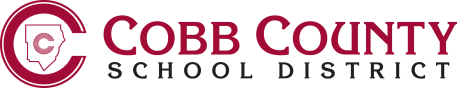 STATEMENT OF LEGAL RESIDENCEDeclaração de Residência LegalDeclaração do Pai/Responsável/Adulto:NOTA: A declaração é válida para o ano letivo em que é concluído e deve ser renovada a cada ano letivo subsequente.Eu (circule um) resido temporariamente/permanentemente em:É minha residência legal e que está localizada no Distrito  Escolar do Condado de Cobb..Que reside (circule um) temporariamente/permanentemente no endereço mencionado no parágrafo acima.Vou notificar imediatamente o Distrito Escolar do Cndado de Cobb se eu mudar de residência.Entendo que um aluno admitido sob informação falsificada esta ilegalmente matriculado e será demitido do Distrito Escolar do Condado de Cobb. Entendo que as Regras  Administrativas do Distrito Escolar do Condado de Cobb definem um aluno  residente apenas como um aluno que reside com seus pais ou responsáveis ou outra pessoa que tenha responsabilidade legal de um aluno dentro do Distrito Escolar do Condado de Cobb.AVISO DE PENALIDADE E RESPONSABILIDADE: Eu entendo que: Se eu falsificar informações ou fraudar o Distrito Escolar do Condado de Cobb nesta declaração, serei obrigado a pagarOs custos incorridos pelo Distrito para o período durante o qual o aluno inelegível está matriculado		_______	Conforme estabelecido na lei O.C.G.A. § 20-2-133 (a).						                (inicial)Se os custos incorridos pelo Distrito forem recolhidos por um advogado, serei obrigado a pagar todas as despesas e _______ honorários incorridos pelo conselho de Educação na cobrança do mesmo.                                                                      (inicial)	                                                                                                                                                                                                                                                                                                                                                                                                                                                                                                                                                                                   Eu posso ser processado, responsável criminalmente, e preso de um a dez anos se eu  for considerado  culpado	_______	 de falsificação em  primeiro grau de acordo com a lei  O.C.G.A. § 16-9-1.                                                                      (inicial) Eu pocessado, responsabilizado criminalmente e preso de um a cinco anos, se eu  for considerado culpado de 	_______              falsificação em segundo grau de acordo com a lei O.C.G.A. § 16-9-2.					              (inicial) 	Eu posso ser processado, responsabilizado criminalmente e punido com uma multa de $1,000.00 ou por prisão de um a cinco anos, se eu for  considerado culpado de fazer  falsa declaração de acordo com a lei O.C.G.A. § 16-10-20.		_______							                                                                                                      (initial) 	 Eu posso ser, processado, responsabilizado criminalmente e punido com uma multa de $1,000.00 ou por prisão de um a cinco anos, ou ambos se eu for culpado de fazer falso juramento de acordo com a lei O.C.G.A. § 16-10-71.                        _______       									                                                         (inicial)                                                                                                                                                                                                                 Ao colocar minhas iniciais nas linhas fornecidas ao lado de cada ítem listado acima, afirmo que li e entendi cada uma dessas Informações.                                                    								_______	                          		                                                                                                                                                               (inicial) AFIRMO SOLENEMENTE  SOB AS PENALIDADES LISTADAS ACIMA QUE O CONTEÚDO DESTA DECLARAÇÃO É VERDADEIRA AO MELHOR DO MEU CONHECIMENTO, INFOMAÇÃO E CRENÇA.Certificação do Proprietário/Locador/Ocupante Legal:Certifico que sou(circule um) Proprietário/Locador/Ocupante Legal das instalações identificadas no parágrafo acima da Declaração de Pai/Responsável/Adulto Legal registrando adulto e criança que reside   (circule um) temporariamente/ permanentemente nesse endereço. Entendo que tenho a obrigação de informar  o Distrito Escolar do Condado de Cobb sobre qualquer mudança de residência da criança ou dos pais.AVISO DE PENALIDADES E RESPONSABILIDADESEu entendo que: Se eu falsificar ou fraudar o Distrito Escolar do Condado de Cobb nestra declaração, serei obrigado a pagar  para os custos incorridos pelo Distrito para o período durante o qual o aluno inelegível está matriculado, e deve remunerar o            ______Distrito conforme a lei O.C.G.A. § 20-2-133 (a).						                            (inicial)                            Se os custos incorridos pelo Distrito forem recolhidos  por um advogado, serei obrigado a pagar todas as despesas 	_______	E  honorários advocatícios incorridos pelo Conselho de Educação na cobrança do mesmo.			               (inicial)Posso ser processado  criminalmente responsabilizado, e preso por um a dez anos se sou considerado culpado de      _______falsificação em primeiro grau de acordo com a lei O.C.G.A. § 16-9-1.					               (inicial) 	 Posso ser processado, responsabilizado criminalmente e preso de um a cinco anos  se sou considerado culpado 	_______	de falsificação em segundo grau de acordo com a lei to O.C.G.A. § 16-9-2.					 (inicial) 	Posso ser processado, responsabilizado criminalmente e punido com uma multa de $1,000.00 or ou por prisão           _______De um a cinco anos, ou ambos, se eu for considerado culpado de fazer falsa declaração de acordo com a lei	              (inicial)	  O.C.G.A. § 16-10-20.									                              	 Posso ser processado, responsabilizado criminalmente e punido com uma multa de  $1,000.00 ou por  prisão de um a cinco anos, ou ambos, se eu for considerado culpado de  falso juramento de acordo com a lei O.C.G.A. § 16-10-71.	_______									                                                                        (inicial) 	 Ao colocar minhas iniciais  nas linhas fornecidas ao lado de cada ítem listado acima, afirmo que li e entendi cada uma dessas informações.                                                                                                                                                                      _______                                                                                                                                                                                            (inicial)								              Nota: As informações acima estão sugeitas a verificação através de investigação. A lei  O.C.G.A. de 10-16-20 afirma que, “uma pessoa que, conscientemente e deliberadamente, falsifica, oculta, ou encobre  por qualquer truque, esquema ou dispositivo um fato material; faz uma declaração ou representação falsa, fictícia ou fraudulenta; ou faz ou usa qualquer documento  falso, sabendo o mesmo que contem declaração escrita falsa ou fraudulenta . . . será punido com multa de não mais de  $1,000.00 ou de prisão não menos de um e não mais de cinco anos ou ambos.”Esta forma deve estar toda completa compnt or T Por favor imprima Ano escolar:   20 -20, a qual Eu sou o (circule um) pai/responsável/adulto (Nome completo  do aluno-ImprimaFavor reconhecer a firmaJurou e se inscreveu diante de mim no dia ______de ________ de 20_______.Tabelião:______________________________Nome do Pai/Responsável/Adulto (Por Favor Imprima):_____________________________________Assinatura do Pai/Responsável/Adulto:                                                                           ________________________________________________________Favor reconhecer a firmaJurou e se inscreveu diante de mim no dia ______de ________ de 20_______.Tabelião:______________________________Assinatura do Diretor/Representante:_________________________Data: Endereço:Número do Apartamento  Cidade:  Código:Telefone: Casa:  Trabalho:  Celular:Nome (Imprima):  Assinatura: